桃園市中壢區公所舉辦復華里性別暴力防治宣導(區公所)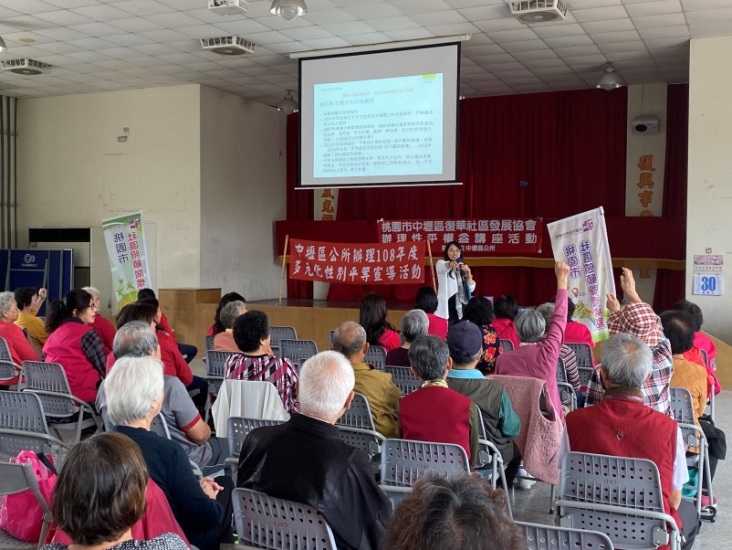 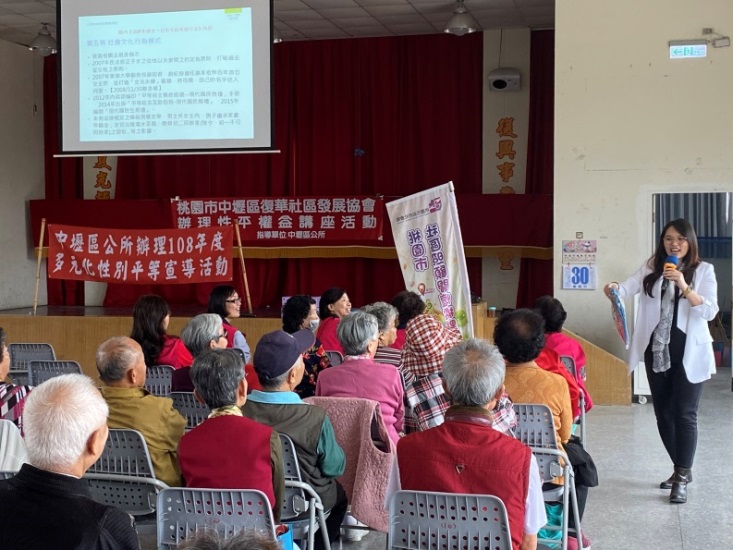 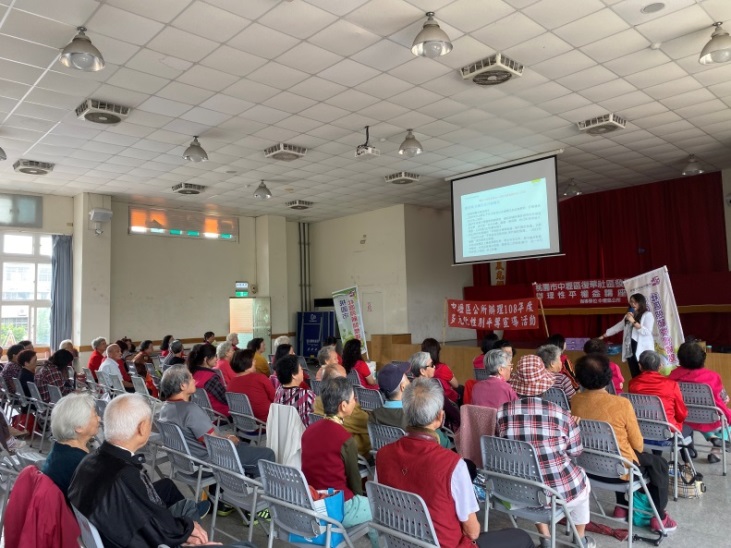 單位日期時間活動/會議名稱參與對象參與人數地點性質宣導方式中壢區公所	10月30日(三)0900-1100性別暴力-直接歧視與間接歧視社區居民62人復華市民活動中心訓練課程講師宣講